Why do you need to register for the BC Student Transcripts Service? To:View and order secondary school transcriptsSend your student transcript to post-secondary institutions (colleges and universities)Order a graduation certificate (if graduated)View provincial exam or graduation assessment resultsView BC Scholarship awards received What do you need to do?To create your account with the BC Student Transcript Service:Google BC Student Transcripts Service (click on “Order a High School Transcript, and scroll down)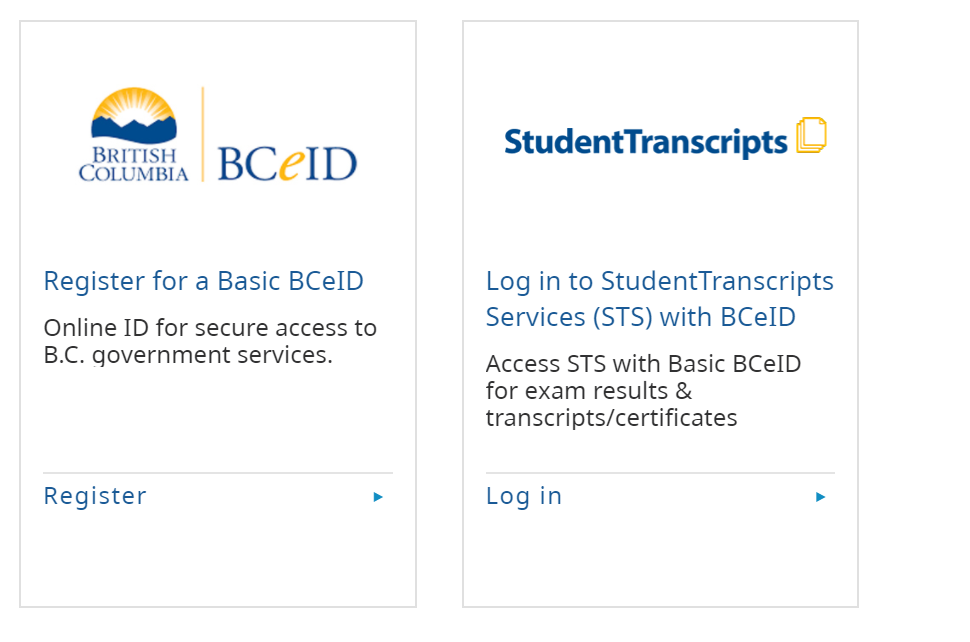 OR go to https://www2.gov.bc.ca and search Student Transcripts Service (click on the highlighted StudentTranscripts or Basic BCeID as needed)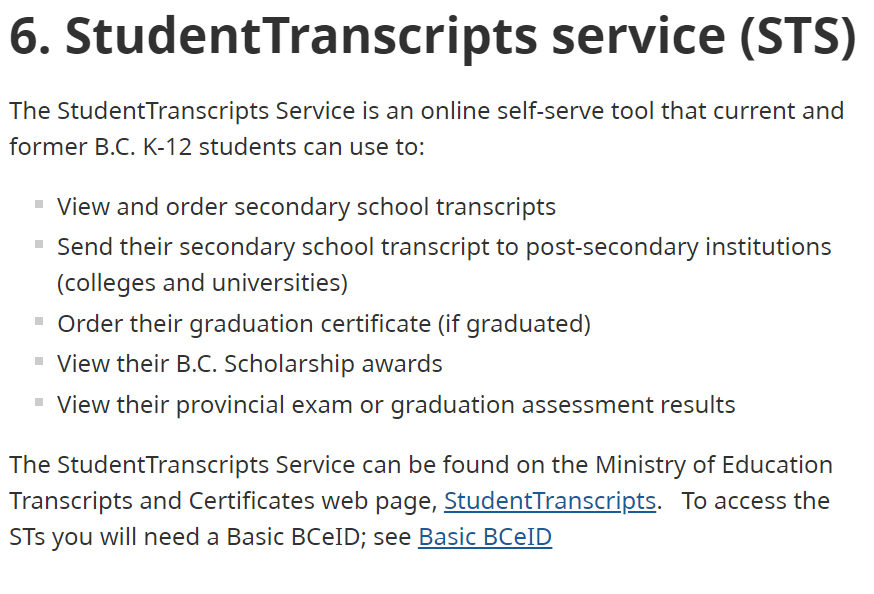 NOTE: If you have not already created an account, you must first create a BCeID (follow the link).You need your Personal Education Number (PEN).  Find this 9-digit number on the right hand corner of any report card or obtain it from your counsellor.Create a BCeID account. Then follow system prompts and register for the Student Transcript Service..  You may have to click on “Current Student” from the webpage you are on.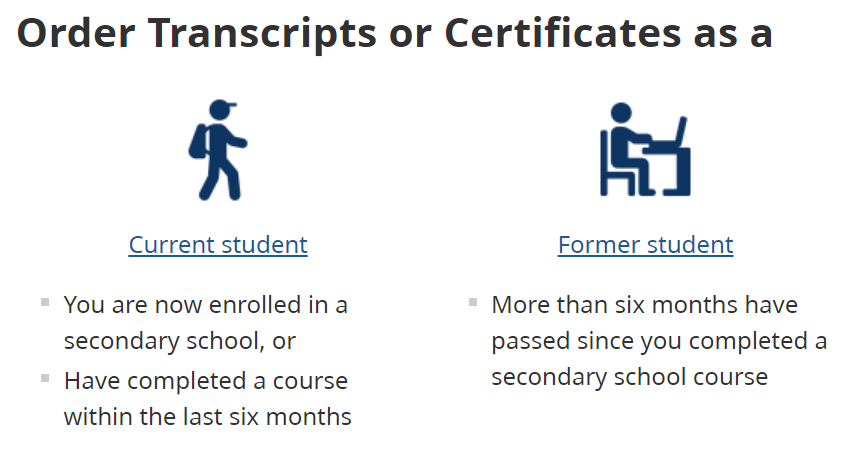 Login to the Student Transcript Service using your  BCeIDPrint off your Unofficial Transcript.Transcript printed and handed in to CLC 12B teacherTo send your transcript to a post-secondary institution:The Post-Secondary Institution (PSI) Selection Form allows you to authorize the Ministry of Education to forward your INTERIM OR FINAL OFFICIAL TRANSCRIPT to post-secondary institutions of your choice. It is a good idea to send your transcript to any institution you think you might attend.On My Dashboard, click the “Send/Order Your Transcript” menu optionTick the “I consent” boxSelect “Send Transcript”Make selections.Go to Next StepSelect “Send Interim and Final Mark when they become available.”Go to Next step.Tick “I have reviewed my order and course information.”Add Order to CartSubmit OrderTranscript sent to at least 1 post-secondary institution.**Students applying to post-secondary institutions must complete the PSI Selection Form process by May of your graduation year for Interim transcript data to be made available to the post-secondary institutions or June of your graduation year for final transcripts to be made available to all post-secondary institutions in late July**See following YouTube links for additional support:https://www.youtube.com/watch?v=xJCk3Uj3P0Qhttps://www.youtube.com/watch?v=SSo_U7XmH8k